متوسطة 15جانفي 1956 بالرباح                                                                   المــدة : ساعة واحدة     المستوى : رابعة متوسط                                                                              الموسم الدراسي:2016/2017ــــــــــــــــــــــــــــــــــــــــــــــــــــــــــــــــــــــــــــــــــــــــــــــــــــــــــــــــــــــــــــــــــــــــــــــــــــــــــــــــــــــــــــــــــــــــــــــــــــــــــــــــــــــــــــــــــــــــــــــــــــــــــــــــــــــــــــــــــــــالفرض الأول للثلاثي الأول في الرياضياتــــــــــــــــــــــــــــــــــــــــــــــــــــــــــــــــــــــــــــــــــــــــــــــــــــــــــــــــــــــــــــــــــــــــــــــــــــــــــــــــــــــــــــــــــــــــــــــــــــــــــــــــــــــــــــــــــــــــــــــــــــــــــــــــــــــــــــــــــــــالتمرين الأول :  (5 نقــاط)لتكن العبارتين    Aو B   حيث    :                    ,                    اكتب العبارة A على أبسط شكل ممكن .اعط الكتابة العلمية للعدد B .التمرين الثـــاني :  (7 نقــاط)اوجد القاسم المشترك الأكبر للعددين  1183 و 455 .اكتب  النسبة       على شكل كسر غير قابل للاختزال .نعتبر العدد F  حيث  :      ــ  بيّــن أن العدد F=1التمرين الثـــالث :  (8 نقــاط)الشكل المقابل غير مرسوم بالأبعاد الحقيقية , وحدة الطول هي السنتيمتر .المثلث ABC قائم في  A  حيث :    AB = 5  و 3BC = 1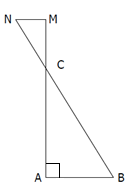 بيّــن أن :   2AC = 1النقط  A, C, M     و  B , C , N    بنفس الترتيب حيث :   CM = 2,4  و CN = 2,6.اثبت أن  المستقيمين (MN)  و  (AB)  متوازيان .احسب الطول MN .ما نوع المثلث  CMN   ؟   علّل . Belhocine : https://prof27math.weebly.com/